Publicado en  el 18/11/2015 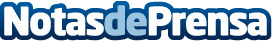 Brian Azzarello estará presente en Expocómic 2015Datos de contacto:Nota de prensa publicada en: https://www.notasdeprensa.es/brian-azzarello-estara-presente-en-expocomic Categorias: Madrid Entretenimiento Cómics http://www.notasdeprensa.es